Рисунок к занятию по изобразительной деятельности «Украсим юбки барышень узором».Тихонова Жанна Александровна232 – 491 – 712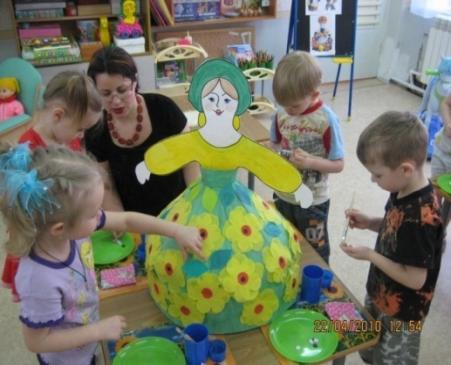 